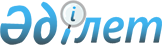 Қазақстан Республикасы Үкiметiнiң 1995 жылғы 12 шілдедегі N 952 және 2000 жылғы 12 ақпандағы N 217 қаулыларына өзгерiстер мен толықтырулар енгізу туралыҚазақстан Республикасы Үкіметінің Қаулысы 2000 жылғы 21 наурыз N 424
     "Екiбастұзөнеркәсiпсервис" ААҚ-ның билiк ету шектелген мүлкiн тиiмдi 
сату мақсатында Қазақстан Республикасының Үкiметi ҚАУЛЫ ЕТЕДI:
     1. Қазақстан Республикасы Үкiметiнiң мынадай шешiмдерiне өзгерiстер 
мен толықтырулар енгiзiлсiн:
     1) 
<*>

     2) 
<*>

     ЕСКЕРТУ. 1-тармағының 2) тармақшасы күшін жойды - ҚР Үкіметінің       
              2002.05.06. N 497 қаулысымен.  
 P020497_ 
 
     ЕСКЕРТУ. 1-тармағының 1) тармақшасы күшін жойды - ҚР Үкіметінің       
              2002.05.25. N 569 қаулысымен.  
 P020569_ 
 
     
     2. Осы қаулы қол қойылған күнiнен бастап күшiне енедi.
     
     Қазақстан Республикасының
        Премьер-Министрі
     
    Оқығандар:
   Қобдалиева Н.М.
   Қасымбеков Б.А.  
      
      


					© 2012. Қазақстан Республикасы Әділет министрлігінің «Қазақстан Республикасының Заңнама және құқықтық ақпарат институты» ШЖҚ РМК
				